Math 67 Unit 1Number System FluencyVolume 1 Issue 2ReferencesHelpful Links:http://www.learner.org/courses/learningmath/number/session9/part_a/area_division.htmlhttps://www.brainingcamp.com/content/dividing-fractions/lesson.php http://www.purplemath.com/modules/lcm_gcf.htm http://www.fun4thebrain.com/beyondfacts/lcmsnowball.html http://www.sheppardsoftware.com/mathgames/fractions/GreatestCommonFactor.htm Glencoe Georgia Math Grade 6 Plus Textbook Connection:Volume 1, Ch. 1 Lessons 1-11Textbook Online:connected.mcgraw-hill.comUsername: ccsd(lunch#)     ccsd1234567Password: cobbmath1ReferencesHelpful Links:http://www.learner.org/courses/learningmath/number/session9/part_a/area_division.htmlhttps://www.brainingcamp.com/content/dividing-fractions/lesson.php http://www.purplemath.com/modules/lcm_gcf.htm http://www.fun4thebrain.com/beyondfacts/lcmsnowball.html http://www.sheppardsoftware.com/mathgames/fractions/GreatestCommonFactor.htm Glencoe Georgia Math Grade 6 Plus Textbook Connection:Volume 1, Ch. 1 Lessons 1-11Textbook Online:connected.mcgraw-hill.comUsername: ccsd(lunch#)     ccsd1234567Password: cobbmath1ReferencesHelpful Links:http://www.learner.org/courses/learningmath/number/session9/part_a/area_division.htmlhttps://www.brainingcamp.com/content/dividing-fractions/lesson.php http://www.purplemath.com/modules/lcm_gcf.htm http://www.fun4thebrain.com/beyondfacts/lcmsnowball.html http://www.sheppardsoftware.com/mathgames/fractions/GreatestCommonFactor.htm Glencoe Georgia Math Grade 6 Plus Textbook Connection:Volume 1, Ch. 1 Lessons 1-11Textbook Online:connected.mcgraw-hill.comUsername: ccsd(lunch#)     ccsd1234567Password: cobbmath1Dear ParentsWelcome to the new school year! We are eager to work with you and your students as we learn new mathematical concepts. Your student’s math class is calling for students to be actively engaged in doing math in order to learn math. In the classroom, students will frequently work on tasks and activities to discover and apply mathematical thinking. Students will be expected to explain or justify their answers and to write clearly and properly. Your students will receive a consumable Glencoe Georgia Math textbook and online access from their teacher.Concepts Students will Use and UnderstandFind the greatest common factor of two whole numbers less than or equal to 100Find the least common multiple of two whole numbers less than or equal to 12Use the distributive property to express a sum of two whole numbers 1-100 with a common factor as a multiple of a sum of two whole numbers with no common factor.Interpret and compute quotients of fractions Solve word problems involving division of fractions by fractions using visual fraction models and equations to represent the problem.Fluently divide multi-digit numbers using the standard algorithmFluently add, subtract, multiply, and divide multi-digit decimals using the standard algorithm for each operation. Fluently is accurately and efficiently.VocabularyAlgorithm: a step-by-step solution to a problem.Difference: The amount left after one number is subtracted from another number.Distributive Property: The sum of two addends multiplied by a number is the sum of the product of each addend and the number.Dividend: A number that is divided by another number.Divisor:  A number by which another number is to be divided.Factor: When two or more integers are multiplied, each number is a factor of the product. "To factor" means to write the number or term as a product of its factors.Greatest Common Factor: The largest factor that two or more numbers have in common.Least Common Multiple: The smallest multiple (other than zero) that two or more numbers have in common.Minuend: The number that is to be subtracted from.Multiple: The product of a given whole number and an integer.Quotient: A number that is the result of division.Reciprocal: Two numbers whose product is 1.Sum: The number you get by adding two or more numbers togetherSubtrahend: The number that is to be subtracted.Tape Diagram: A drawing that looks like a segment of tape, used to illustrate number relationships. Also known as a strip diagram, bar model, fraction strip, or length model. Product: A number that is the result of multiplication.Try http://intermath.coe.uga.edu/dictnary/homepg.asp or http://www.amathsdictionaryforkids.com/  for further examples.Symbols+  addition -  subtraction or   multiplication or / divisionSymbols+  addition -  subtraction or   multiplication or / divisionExample 1Henry plans to purchase 39 games that cost $6.70 each. Henry determined that he would need $80.40. Review Henry’s calculations to determine what error he made.Example 2A bag contains 504 lollipops. If twenty four students share the bag of lollipops, how many lollipops will each student get?Example 3Six friends share ¾ of a cake. How much of the cake does each friend get?Example 4Two students are having a pool party. They want to make treat bags for their guests. They want each bag to be identical with nothing leftover. They have 18 water frisbees and 24 pieces of bubble gum to put in the bags. What is the greatest number of treat bags they can make and how many of each item will be in each treat bag? Example 1Henry plans to purchase 39 games that cost $6.70 each. Henry determined that he would need $80.40. Review Henry’s calculations to determine what error he made.Example 2A bag contains 504 lollipops. If twenty four students share the bag of lollipops, how many lollipops will each student get?Example 3Six friends share ¾ of a cake. How much of the cake does each friend get?Example 4Two students are having a pool party. They want to make treat bags for their guests. They want each bag to be identical with nothing leftover. They have 18 water frisbees and 24 pieces of bubble gum to put in the bags. What is the greatest number of treat bags they can make and how many of each item will be in each treat bag? Key Example 1 D) Place value error – Henry did not place a zero in the ones column when multiplying by the second digit. The answer should be $261.30Example 2 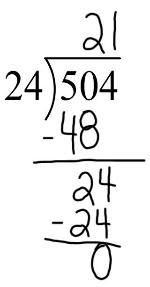 Example 3 Six friends share ¾ of a cake. How much of the cake does each friend get?6  ¾ cake = 1/8 piece of cakeExample 4 18 + 24  =  6(3 + 4)Solution: The two friends can make 6 treat bags with three water Frisbees and four pieces of bubble gum in each.Key Example 1 D) Place value error – Henry did not place a zero in the ones column when multiplying by the second digit. The answer should be $261.30Example 2 Example 3 Six friends share ¾ of a cake. How much of the cake does each friend get?6  ¾ cake = 1/8 piece of cakeExample 4 18 + 24  =  6(3 + 4)Solution: The two friends can make 6 treat bags with three water Frisbees and four pieces of bubble gum in each.Key Example 1 D) Place value error – Henry did not place a zero in the ones column when multiplying by the second digit. The answer should be $261.30Example 2 Example 3 Six friends share ¾ of a cake. How much of the cake does each friend get?6  ¾ cake = 1/8 piece of cakeExample 4 18 + 24  =  6(3 + 4)Solution: The two friends can make 6 treat bags with three water Frisbees and four pieces of bubble gum in each.